		F8 : 3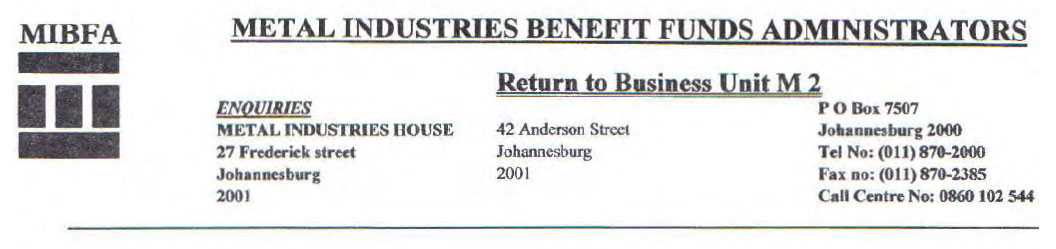 HOW TO COMPLETE THE EXCHANGECONTROL QUESTIONNARIEDo not complete SECTION A, the fun will supply this information.SECTION B has to be completed by you the applicant I beneficiary.From questions 1-3 you have to select ONLY ONE of the threequestions and complete it fullyALL the questions on the back of the form have to be completed.If you can't remember, are not sure or don't know, you should indicateit on the questionnaire i.e. not sure or don't know and not leaveanswer space blank.PLEASE NOTE THAT NO TIPPEX OR ALTERATIONS WILL BEACCEPTED ON THE EXCHANGE CONTROL QUESTIONNAIRE.We trust the above is of assistance.		F8 : 2	1INFORMATION REQUIRED BY THE EXCHANGE CONTROL AUTHORITIES:As you are now resident outside the monetary area of the Republic of South Africa, and in order to satisfy Government Regulations, the following information is required before we can transfer funds to your order:Section APension / Provident full name				:________________________________________Pension / Provident Fund Number or Identity Number	:________________________________________Full names of beneficiary				:________________________________________Amount due to the beneficiary				:________________________________________Monthly / Quarterly / Half- year pension /   Lump Sum	:________________________________________Amount Due to beneficiary in respect of arrear pensionPayments						:________________________________________Period during which the arrears have accrued		:________________________________________Section B – Declaration by beneficiary:1. Full names (Mr/Mrs/Miss)(Initials are not acceptable) :________________________________________2. Present Address				:________________________________________:________________________________________3. State Country of which you are a permanent resident.	:________________________________________4. Date of your arrival in South Africa			:________________________________________5. The date of permanent departure from South Africa	:________________________________________PLEASE SELECT THE APPLICABLE OPTION:If  you have emigrated from the Republic of South Africa, please state the following:Date of emigrationFull name and address of the South African Bank:______________________________that attended to your emigration		:________________________________________amount of foreign exchange received attime of emigration (if Nil, please state)	:________________________________________list of remaining blocked South Africanassets (if Nil, please state)		:________________________________________(for married women only) The full namesof your husband. (Initials are not acceptable):________________________________________If you are a South African Citizen who is temporarily resident outside of the Republic, please state the following:Date of departure				:________________________________________Intended date of return			:________________________________________Reason for absence from the Republic	:________________________________________Amount of foreign exchange received at and / or since your departureby yourself and / or your wife / husband	:________________________________________Name and address of bank that arranged theTransfer of Funds				:________________________________________If you were not born in South Africa i.e. if you immigrated to South Africa and have now returned abroad, please state the following:The country from which you emigrated to South Africa:______________________________Date of arrival in South Africa		:________________________________________If  your immigration was placed on record,	:________________________________________please give the name and address of the	:________________________________________South African Bank which attended this	:________________________________________on your behalf				:________________________________________If you imported funds into South Africa at thetime of arrival, or thereafter, please state theamount of foreign currency imported		:________________________________________2The following questions must be answered by ALL applicants:From which country were the pension fundContributions paid?				:________________________________________If the contributions have at any time sinceEmigration been paid from funds in South Africa,from what source was the money obtained?	:________________________________________State (if possible)Date of commencement of contributionsto the Pension /  provident fund.		 :________________________________________Where were you resident at the time?	 :________________________________________Currency of benefits? 				 :________________________________________Your nationality 				 : South African___________________________Why money is being remitted?			 :________________________________________What amount of foreign exchange did you availOf When leaving South Africa?			 :________________________________________Was a settling in /     emigration allowance availedon your departure?				 :________________________________________Bank and branch through which above transactionsEffected					 :________________________________________Account numbers with above bank 		 :________________________________________Please furnish details of any other assets, if any,held by you in South Africa. State the name of theInstitution or person who controls these assetson your behalf					 :________________________________________Would you like your Funds to be invested in SouthAfrica?						 :________________________________________Is it your intention to return to South Africa? 	 :________________________________________Were you a temporary or permanent resident ofSouth Africa?					 :________________________________________Were you employed on a contract basis, if soPlease Stipulate the period of employment & residency	  				 :________________________________________SIGNATURE:_________________________________ DATE:____________________________________NB:  Should you wish your funds to be transferred, then please provide us with details of yourOverseas BANKERS:NAME: …………………………………………………………………………………..ADDRESS: ………………………………………………………………………………BANK ACCOUNT NUMBER: …………………………………………………………This order will remain in place until cancelled by you.SIGNATURE:_________________________________ DATE:____________________________________IMPORTANT: Please attach a certified copy of your passport or certificate confirming citizenship of the country of residence.If you are entitled to receive a Widow / er's Pension / Provident Benefit and your late husband / wife was the contributing member, we will require a certified copy of his / her death certificate in addition to the above documentsCOPIES AND FAXED COPIES ARE NOT ACCEPTABLE.